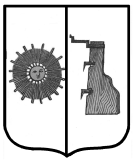      БЮЛЛЕТЕНЬ «ОФИЦИАЛЬНЫЙ   ВЕСТНИК       ПРОГРЕССКОГО  СЕЛЬСКОГО ПОСЕЛЕНИЯ»№ 1    26  января      2023   года
Отдел надзорной деятельности и профилактической работы по Боровичскому и Любытинскому районам управления надзорной деятельности и профилактической работы Главного управления МЧС России по Новгородской областиИтоги новогодних праздников 2023г.Отдел надзорной деятельности и профилактической работы по Боровичскому и Любытинскому районам сообщает, что за период новогодних праздников в г. Боровичи и Боровичском районе произошло 3 пожара, за аналогичный период 2022 года – 1.Так, 06 января произошло возгорание автомобиля в м-не 1 Раздолье г. Боровичи  В результате пожара уничтожены сгораемые элементы моторного отсека.Подобная ситуация произошла в автомобиле 07 января на ул. Вышневолоцкая  г. БоровичиКроме того, пожарные подразделения выезжали на задымление чердачного помещения многоквартирного жилого дома.Основные причины пожаров -  это нарушение правил устройства и эксплуатации отопительного оборудования (печи, котлы), а также обогревательные приборы.	В сильные морозы печи нередко топят длительное время, в результате чего происходит перекал отопительных частей печи. Если эти части окажутся соприкасающимися с деревянными конструкциями здания, то пожар неизбежен. Поэтому рекомендуется топить печи два-три раза в день не более 1,5 часа, а не один раз длительное время.	Мебель, занавески и другие горючие предметы нельзя располагать ближе  от топящейся печи.Во время эксплуатации печного отопления запрещается:применять для розжига печей керосин, бензин, дизельное топливо и другие легковоспламеняющиеся жидкости;располагать топливо, другие горючие вещества и материалы на предтопочном листе;оставлять топящуюся печь без присмотра или поручать ее топку детям;перегревать или перекаливать печи;топить углем, коксом и газом печи, не предназначенные для этих видов топлива;использовать вентиляционные и газовые каналы в качестве дымоходов;При эксплуатации электронагревательных и отопительных приборов:не пользуйтесь поврежденными розетками, выключателями и другими электроустановочными приборами;не включайте в одну розетку одновременно несколько электроприборов;не пользуйтесь утюгами, электроплитками, электрочайниками и другими электронагревательными приборами, не имеющими устройств тепловой защиты, без подставок из негорючих теплоизоляционных материалов, исключающих опасность возникновения пожара;не применяйте для обогрева нестандартные (самодельные) электронагревательные приборы;не используйте некалиброванные плавкие вставки (жучки) или другие самодельные аппараты от перегрузки и короткого замыкания;не эксплуатируйте электронагревательные приборы при отсутствии или неисправности терморегуляторов, предусмотренных конструкцией.2Запрещается для обогрева помещений использовать самодельные нагревательные устройства, а также отапливаться с помощью газового оборудования.Многие пожары в жилье возникают ночью. Вот несколько простых вещей, которые необходимо делать каждый вечер, чтобы уберечь себя и свою семью от пожара:1. Отключите все электроприборы, не предназначенные для постоянной работы.2. Выключите все газовые приборы.3. Убедитесь, что не оставлены тлеющие сигареты. 4. Отключите временные нагреватели.5. Не оставлять без присмотра топящиеся печи и камины.Не выполнение правил пожарной безопасности влечет административную ответственность, а при возникновении пожара административную и уголовную ответственность.Помните, огонь безжалостен.Главное – предупредить возникновение пожара.Оперативная обстановка с пожарами	Отдел надзорной деятельности и профилактической работы по Боровичскому и Любытинскому районам сообщает, что с начала 2023 года на территории г. Боровичи и Боровичского района произошло 8 пожаров. За тот же период 2022 года – 4.	Так, 06.01.2023 г. в 15 час. 48 мин. на пульт диспетчера ЦППС г. Боровичи поступило сообщение о пожаре в автомобиле Chevrolet Lacett по адресу: Новгородская область, г. Боровичи, мкр. Раздолье, д. 19а. В результате пожара уничтожена все сгораемые части моторного отсека, поврежден (деформирован) капот, лакокрасочное покрытие на  капоте и передних крыльях имеет следы выгорания, травмирования и гибели людей не произошло. Причина – аварийный режим работы электрооборудования автотранспортного средства.	Аналогичная ситуация сложилась 07 января 2023г. в автомобиле на ул. Вышневолоцкая г. Боровичи. В результате пожара огнем уничтожены сгораемые элементы моторного отсека, травмирования и гибели людей не произошло. Причина та же -  аварийный режим работы электрооборудования.	08 января 2023г. поступило сообщение о пожаре частном жилом доме по адресу: г. Боровичи, ул. Московская. В результате пожара огнем повреждена внутренняя отделка помещений и кровля дома, травмирования и гибели людей не произошло. Причина – нарушение правил технической эксплуатации электрооборудования.	09 января 2023г. произошел пожар в квартире многоквартирного жилого дома  по адресу: г. Боровичи, ул. Ботаническая д. 9А. В результате пожара огнем частично уничтожена и повреждена внутренняя отделка квартиры. Причина пожара – нарушений правил устройства и эксплуатации электрооборудования. 	12 января 2023г. за небольшой временной промежуток произошло несколько пожаров: в подъезде д. 20 по ул. Гоголя сгорела детская коляска, через несколько минут очаги возгорания были обнаружены в домах 2,4,10 по ул. Загородная г. Боровичи. Причина пожаров – поджог. 	16 января 2023г. из-за нарушений правил устройства и эксплуатации отопительной печи без жилья остались жители д. Окладнево Боровичского района. 	19 января 2023 г. произошел пожар в жилом доме в д. Бобовик Боровичского района. В результате пожара без жилья осталась многодетная семья. Причина пожара- неисправность отопительного оборудования.Уважаемые граждане! Будьте осторожны и внимательны при использовании отопительных систем и приборов во время осенне-зимнего пожароопасного периода!	Не оставляйте без присмотра горящие газовые плиты, включенные в сеть электронагревательные приборы, радиоприёмники и телевизоры. Не допускайте перегрузки электросетей, замены перегоревших предохранителей «жучками» (скрутками проволоки…).	Во время эксплуатации печного отопления:              -    не оставляйте печь во время топки без наблюдения;	  -    не эксплуатируйте неисправные печи и дымоходы;  -   регулярно очищайте печи и дымоходы от сажи;  -   у печей не сушите дрова, пиломатериалы, белье и другие горючие материалы;  -   не перекаливайте печи;  -   не выбрасывайте не затушенные угли и золу вблизи строений.Помните,что безопасность ваших близких и вашего жилья во многом зависит от вас самих!3Муниципальное казенное учреждение «Управление по делам гражданской обороны и чрезвычайным ситуациям Боровичского муниципального района»Рекомендации для населения при снегопаде:-уберите хозяйственные вещи со двора и балконов, уберите сухие деревья, которые могут нанести ущерб вашему жилищу. Закройте окна;-машину поставьте в гараж, при отсутствии гаража машину следует парковать вдали от деревьев, а также слабо укрепленных конструкций;-важно взять под особый контроль детей и не оставлять их без присмотра;-оставаться в помещениях, ограничить время нахождения вне помещений, ограничить передвижение детей без присмотра взрослых, при выходе на улицу быть предельно осторожными, не допускать переохлаждения, при необходимости обращаться по телефону 01;-быть предельно внимательными при движении на автомобилях по неукрепленным участкам дорог, мостов.Рекомендации для населения при гололедице:-передвигайтесь осторожно, не торопясь, наступайте на всю подошву, учитывая неровности поверхности. Пожилым людям рекомендуется использовать трость с резиновым наконечником или специальную палку с заостренными шипами. При падении присядьте, чтобы снизить высоту падения;-водителям рекомендуется быть предельно осторожными и внимательными. Неопытным водителям необходимо воздержаться от поездок за рулем автомобиля. Прежде чем выехать на трассу, необходимо убедиться в соответствии состояния резины к условиям дорожного покрытия. При движении необходимо соблюдать скоростной режим, управлять транспортным средством осторожно, учитывая при этом интенсивность движения, особенности и состояние транспортного средства и груза, дорожные и природные условия, в частности видимость в направлении движения;-будьте осторожны. Не развивайте скорость большую, чем позволяют погодные и дорожные условия;-проявляйте особую осторожность на перекрестках и пешеходных переходах;-соблюдайте дистанцию;-не выезжайте на дороги на летней резине. Пешеходам, чтобы избежать травм при гололедице необходимо:-подобрать нескользящую обувь с устойчивой, желательно – микропористой или ребристой подошвой. Также можно приобрести специальные съемные подошвы для ходьбы по гололеду;-во время перемещения по улице не стоит спешить, следует избегать резких движений, постоянно смотреть себе под ноги. Передвигаясь по льду, необходимо наступать на всю подошву; -держать равновесие с помощью рук. Пожилым людям рекомендуется обзавестись тростью с резиновым наконечником.Рекомендации для населения при усилении ветра:уберите хозяйственные вещи со двора, уберите сухие деревья, которые могут нанести ущерб вашему жилищу. машину поставьте в гараж, при отсутствии гаража машину следует парковать вдали от деревьев, а также слабо укрепленных конструкций.находясь на улице, обходите рекламные щиты, шаткие строения и дома с неустойчивой кровлей.избегайте деревьев и разнообразных сооружений повышенного риска (мостов, эстакад, трубопроводов, линий электропередач, потенциально опасных промышленных объектов).если вы находитесь дома, то на балконах и в лоджиях все легкие и объемные вещи необходимо закрепить, привязав веревками к перилам балкона, или перенести в комнату. Максимально защитить стекла от выбивания и закрепить оконные рамы. Надо быть готовым, что в любой момент в вашем доме или офисе может произойти отключение электроэнергии, поэтому не стоит поддаваться панике.важно взять под особый контроль детей и не оставлять их без присмотра.если сильный ветер застал Вас на улице, не стоит прятаться от сильного ветра около стен домов, так как с крыш возможно падение шифера и других кровельных материалов. ни в коем случае не пытайтесь прятаться за остановками общественного транспорта, рекламными щитам, недостроенными зданиям, под деревьями. смертельно опасно при сильном ветре стоять под линией электропередач и подходить к оборвавшимся электропроводам. быть предельно внимательными при движении на автомобилях, соблюдать правила дорожного движения.оставаться в помещениях, ограничить время нахождения вне помещений, ограничить передвижение детей без присмотра взрослых, при выходе на улицу быть предельно осторожными, при необходимости обращаться по телефону 112.4Администрация Прогресского сельского поселения  информирует	На территории Боровичского муниципального района проходит многочисленное  количество  высоковольтных линий 10 кВ, 35 кВ, 110 кВ. Ширина охранной зоны составляет 10,15,20 метров от крайних проводов в каждую сторону. В разделе 3 постановлении Правительства РФ от 24.02.2009 №160 «О порядке установления охранных зон объектов электросетевого хозяйства и особых условий использования земельных участков, расположенных в границах таких зон" определены условия использования земельных участков, расположенных в границах охранных зон.Запретные действия в охранных зонах воздушных линий электропередачи- В охранных зонах воздушных линий электропередачи запрещается осуществлять любые действия, которые могут нарушить безопасную работу объектов электросетевого хозяйства, в том числе привести к их повреждению или уничтожению, и (или) повлечь причинение вреда жизни, здоровью граждан и имуществу физических или юридических лиц, а также повлечь нанесение экологического ущерба и возникновение пожаров, в том числе: 	а) набрасывать на провода и опоры воздушных линий электропередачи посторонние предметы, а также подниматься на опоры воздушных линий электропередачи; 	б) размещать любые объекты и предметы (материалы) в пределах созданных в соответствии с требованиями нормативно-технических документов проходов и подъездов для доступа к объектам электросетевого хозяйства, а также проводить любые работы и возводить сооружения, которые могут препятствовать доступу к объектам электросетевого хозяйства, без создания необходимых для такого доступа проходов и подъездов;	в) находиться в пределах огороженной территории и помещениях распределительных устройств и подстанций, открывать двери и люки распределительных устройств и подстанций, производить переключения и подключения в электрических сетях (указанное требование не распространяется на работников, занятых выполнением разрешенных в установленном порядке работ), разводить огонь в пределах охранных зон вводных и распределительных устройств, подстанций, воздушных линий электропередачи, а также в охранных зонах кабельных линий электропередачи;	г) размещать свалки;	д) производить работы ударными механизмами, сбрасывать тяжести массой свыше 5 тонн, производить сброс и слив едких и коррозионных веществ и горюче-смазочных материалов (в охранных зонах подземных кабельных линий электропередачи).- В охранных зонах, установленных для объектов электросетевого хозяйства напряжением свыше 1000 вольт, помимо действий, предусмотренных пунктом 8 настоящих Правил, запрещается: 	а) складировать или размещать хранилища любых, в том числе горюче-смазочных, материалов; 	б) размещать детские и спортивные площадки; стадионы, рынки, торговые точки, полевые станы, загоны для скота, гаражи и стоянки всех видов машин и механизмов, проводить любые мероприятия связанные с большим скоплением людей, не занятых выполнением разрешённых в установленном порядке работ (в охранных зонах воздушных линий электропередачи); 	в) использовать (запускать) любые летательные аппараты, в том числе воздушных змеев, спортивные модели летательных аппаратов (в охранных зонах воздушных линий электропередачи); - В пределах охранных зон без письменного решения о согласовании сетевых организаций юридическим и физическим лицам запрещаются: 	а) строительство, капитальный ремонт, реконструкция или снос зданий и сооружений; 	б) горные, взрывные, мелиоративные работы, в том числе связанные с временным затоплением земель; 	в) посадка и вырубка деревьев и кустарников; 	г) дноуглубительные, землечерпальные и погрузочно-разгрузочные работы, добыча рыбы, других водных животных и растений придонными орудиями лова, устройство водопоев, колка и заготовка льда (в охранных зонах подводных кабельных линий электропередачи); 	д) проезд машин и механизмов, имеющих общую высоту с грузом или без груза от поверхности дороги более 4,5 метра (в охранных зонах воздушных линий электропередачи); 	е) земляные работы на глубине более 0,3 метра (на вспахиваемых землях на глубине более 0,45 метра), а также планировка грунта (в охранных зонах подземных кабельных линий электропередачи).Учредитель бюллетеняСовет депутатов Прогресского сельского поселенияВремя подписания в печать: 25.01.2023по графику- 12. 00; фактически- 12.00Редакция, издатель, распространительАдминистрация Прогресского сельского поселенияАдрес редакции: Новгородская область,Боровичский район, п. Прогресс, ул. Зелёная, д.13E-mail: adm-progress@yandex.ruГлавный редактор С.В. Николаевател. 47-471, 47-542тираж- 3 экз.Бесплатно